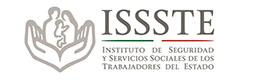 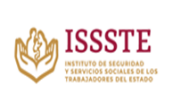 FONDOISSSTEISSSTECODIGO DE CLASIFICACIÓNBREVE DESCRIPCIÓNBREVE DESCRIPCIÓNFONDOISSSTEISSSTECODIGO DE CLASIFICACIÓNBREVE DESCRIPCIÓNBREVE DESCRIPCIÓNFONDOISSSTEISSSTECODIGO DE CLASIFICACIÓNBREVE DESCRIPCIÓNBREVE DESCRIPCIÓNFONDOISSSTEISSSTECODIGO DE CLASIFICACIÓNBREVE DESCRIPCIÓNBREVE DESCRIPCIÓNFONDOISSSTEISSSTECODIGO DE CLASIFICACIÓNBREVE DESCRIPCIÓNBREVE DESCRIPCIÓNFONDOISSSTEISSSTECODIGO DE CLASIFICACIÓNBREVE DESCRIPCIÓNBREVE DESCRIPCIÓNFONDOISSSTEISSSTECODIGO DE CLASIFICACIÓNBREVE DESCRIPCIÓNBREVE DESCRIPCIÓNFONDOISSSTEISSSTECODIGO DE CLASIFICACIÓNBREVE DESCRIPCIÓNBREVE DESCRIPCIÓNFONDOISSSTEISSSTECODIGO DE CLASIFICACIÓNBREVE DESCRIPCIÓNBREVE DESCRIPCIÓN